Date: 7th January 2021Present: David Kitching (DK) (Chairman), Janet Goddard (JG) (Transport Coordinator),Jan Sims (JS) (Treasurer), Chris Jackson (CJ) (Events Coordinator), Nadina Prestedge (NP) (Practice Manager), Jane Padgett (JP), Chris Scott (CS), Irene McCully (IMcC)1.	Apologies for Absence: Betty Blower (BB), Janet Lynch (JL), Mike Lynch (ML),              Eunice Wright (EW).2.	Minutes of the last Meeting: Agreed to be a correct record.3.	Matters Arising: JS had written to the Coop including photos of the entry system etc that had been bought with the Community Champions money.4.	Treasurers Report: There has been no expenses this time.£900.00 has been banked.  This being half of the raffle ticket money.The balance of the General Account is now £16222.515. 	Events Committee Report: CJ thanked everyone who helped in any way with the raffle, particularly JG. It was a complete sell out raising £1800 less printing costs. The socially distanced draw took place on 14th December by the Reverend Adam in the garage at 57 Ryland Road. All prizes were distributed quickly so an early Christmas present for some people. The list of winners is available on the Welton News website and it has been printed in some parish magazines. CJ asked if it could be added to the PDA tab on the Health Centre website.  NP said due to extra work created by Covid this may not be possible and it was decided it was not esential.CJ had been waiting until the meeting to see what people’s thoughts were about booking the village hall for the Autumn Fair and the Christmas Lunch. It was decided it is too early to have a Spring Lunch but to go ahead with a provisional booking for the later events. CS said we could plan the ‘Open Garden' day at her garden with quite short notice so will leave it until nearer the time. It was agreed that we should plan for a plant stall at the May Fair and if it is cancelled we can sell plants at the gate again as in previous years.6.	Transport Coordinators Report: Bank 		     £7945.09Cash in Hand       £64.40	Cash paid in to bank since last meeting £670.00			        	Income since last Meeting	Donations				£190.00	Facebook Cash Sales			£150.00	50% Raffle proceeds			£900.00	Ebay Sales				£425.42	Expenses since last Meeting	SCIS Re-setting H/C database	£36.00	Laminating pouches/wallets		£14.98	There are currently 13 drivers available although all except 5 are only doing H/C drives until the vaccine is available to them. The H/C rota continues to be covered each month thanks to the willingness of drivers to fill the vacant dates. The requests for transport to hospital appointments are now mainly for the out of area hospitals Barlborough, Bassetlaw, Sheffield - both the Royal Hallamshire and Northern General, Nottingham City, Kings Mill and Derby plus Louth, Grantham and John Coupland. With only 5 drivers available to meet these requests it is putting considerable pressure on the few.7. 	Health Centre Liaison Report: LOCKDOWN 3.0We have recently sent out messages on Facebook and the website asking patients to only attend the surgery by appointment or to collect medication at one of our collection times. The doors will remain closed and patients are able to make requests via AskMyGP or over the phone. DR CULPITTDr Sarah Culpitt started with us on 4th January 2021 and she is working four days per week. Dr Culpitt has a special interest in respiratory medicine. EXTENSIONA start date of 18th January 2021 has now been given and work is expected to take six months to complete. The funding we have received covers the cost of the building renovations but not all of the interiors so NP will hopefully be able to use some of the funds in the coming months to purchase equipment for this area. COVID VACCINATIONSI am pleased to confirm that our COVID vaccination programme will be starting imminently. We have been working on this as a Primary Care Network (PCN) of 9 practices to deliver the vaccinations at scale. As yet we don’t have a start date – we have to wait for delivery confirmation but it is expected that this will be towards the end of week commencing 10th January 2021. Vaccination appointments will be offered at the Showground site to high risk over 80 patients in the first group and then other over 80’s following that. We will then work through the cohorts as advised by NHS England. Patients should not panic, or contact the surgery to book an appointment – we will contact them when their turn falls in their cohort.Care homes will be covered within the first cohort as part of national guidance. 8. 	Any Other Business: 	CS asked about the arrangements for Covid vaccinations and the requirements for DBS checks for volunteers - a discussion took place.CJ had noticed that the minutes for 2020 and meeting dates for 2021 are not yet on the website. Again this is due to pressure of work and will be rectified asap.Action NP (when time allows)ML has advised that he will not be processing any Ebay sales during lockdown.NP asked if the PDA still want to take bric-a-brac for selling in the future - lots of people keep asking me if anyone will take it? The committee are happy to accept items if storage can be found. JG and JS will sort out the shed when the weather permits.Action JG and JSDate and Time of Next Meeting:Thursday 4th March on ZoomThe meeting ended at 20.15 pmAfter the meeting the dates for the coming years meetings were confirmed as follows:4th March
6th May
1st July
2nd September
14th October (AGM)
4th NovemberWelton & District Patients and Doctors Association Minutes of Executive Committee Meeting by Zoom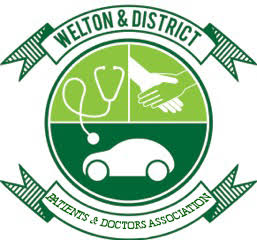 